25 мая 2018 г.26 мая 2018 г.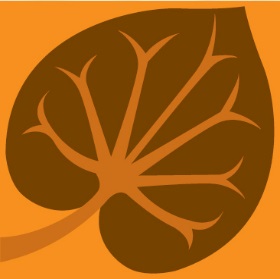 ФГБУ «Национальный медицинский исследовательский центр гематологии» Министерства здравоохранения Российской ФедерацииНациональное гематологическое обществоАНО «Метаболический центр»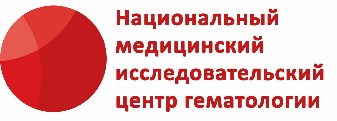 ПРОГРАММАI-ой научно-практической конференции«ПОЛИСИСТЕМНЫЕ ОРФАННЫЕ ЗАБОЛЕВАНИЯ У ВЗРОСЛЫХ, КАК МЕЖДИСЦИПЛИНАРНАЯ ПРОБЛЕМА»   (ПОМП-2018)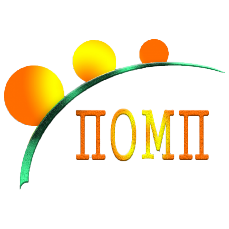 Дата проведения: 25-26 мая 2018 г.Дата проведения: 25-26 мая 2018 г.Место проведения: Гостиница «Холидей ИНН Сокольники» (г. Москва, ул. Русаковская, 24)Место проведения: Гостиница «Холидей ИНН Сокольники» (г. Москва, ул. Русаковская, 24)8.30-9.00Регистрация участников9.00-10.00Открытие конференции: орфанные заболевания в РФ; 10 лет программе «7 нозологий»В.Г. Савченко, Академик РАН, Ген. Директор ФГБУ «НМИЦ гематологии» Минздрава РоссииД.А. Морозов, д.м.н., профессор, Председатель Комитета по охране здоровья Государственной Думы РФЕ.А. Максимкина, д.ф.н., профессор, Директор Департамента лекарственного обеспечения и регулирования обращения медицинских изделийПриветствие спонсоров10.00-11.30          Круглый стол: «Болезнь Гоше, как модель», часть I10.00-11.30          Круглый стол: «Болезнь Гоше, как модель», часть I10.00-10.45Диагностика и лечение болезни Гоше: 10 лет в программе «7 нозологий»Е.А. Лукина 10.45-11.30Современная лабораторная диагностика и мониторинг болезни Гоше: реальность и планыК.В. Савостьянов 11.30-12.00Перерыв, кофе12.00-14.00        Круглый стол: «Болезнь Гоше, как модель», часть II12.00-14.00        Круглый стол: «Болезнь Гоше, как модель», часть II12.00–12.30Патогенез и клинические проявления поражения костно-суставной системыК.А. Лукина 12.30–13.00Радиологические проявления поражений костно-суставной системы: обратимые и необратимые изменения (на клинических примерах)Г.А. Яцык13.00–13.30Хирургические и ортопедические аспекты болезни Гоше (на клинических примерах)В.Е.Мамонов 13.30–14.00Туберкулез у пациентов с болезнью Гоше (клиническая демонстрация)В.А. Хоменко 14.00-15.00Перерыв, обед15.00-18.00       Круглый стол: «Болезнь Гоше, как модель», часть III15.00-18.00       Круглый стол: «Болезнь Гоше, как модель», часть III15.00–15.45Болезнь Гоше – в практике гастроэнтерологаИ.Г. Бакулин 15.45–16.00Беременность и  болезнь ГошеЕ.П. Сысоева 16.00–18.00Панельная дискуссия (участники: Лукина ЕА, Сметанина НС, Белогурова МБ, Сысоева ЕП, Клетенкова ГР, Максимова ЮВ, представители МЗ): - цели лечения болезни Гоше достигнуты. Что дальше? - сложные вопросы маршрутизации, организации медицинской помощи- неожиданные трудности перехода «детей» во «взрослые»- заключительное слово9.00-10.00Образовательная лекцияГенетические аспекты полисистемных орфанных заболеванийА.Ю. Асанов 10.00-12.00         Круглый стол: «Пароксизмальная ночная гемоглобинурия» (ПНГ)                             Модератор – Лукина Е.А.10.00-12.00         Круглый стол: «Пароксизмальная ночная гемоглобинурия» (ПНГ)                             Модератор – Лукина Е.А.10.00-10.30Общие вопросы диагностики и лечения ПНГ, зарубежный и собственный опыт  В.В. Птушкин 10.30-12.00Панельная дискуссия: участники - Птушкин В.В., Михайлова ЕА, Сметанина НС, Цветаева НВ,  Шилова ЕР, Никулина ОФ, Фидарова З.Т. Нерешенные вопросы диагностики и лечения ПНГ (на клинических примерах):- гетерогенность течения ПНГ - апластическая анемия  и ПНГ: особенности течения и тактика лечения- значение сопутствующей патологии в прогнозе ПНГ	- оценка риска тромботических осложнений  при ПНГи показания к назначению антикоагулянтной терапии12.00-13.00Перерыв, обед13.00-15.30         Круглый стол «Болезнь Фабри»                            Модератор – Лукина Е.А.13.00-15.30         Круглый стол «Болезнь Фабри»                            Модератор – Лукина Е.А.13.00-13.30Современные подходы к дифференциальной диагностике, тактике ведения пациентов с болезнью Фабри в практике кардиологаМ.С. Харлап 13.30-14.15Механизмы тромбофилии у пациентов с болезнью ФабриН.И. Зозуля 14.15-15.30Демонстрация клинических случаев и дискуссия 15.30-16.00Перерыв, кофе16.00-18.00         Круглый стол: «Разные актуальные вопросы»                               Модератор – Сметанина Н.С.16.00-18.00         Круглый стол: «Разные актуальные вопросы»                               Модератор – Сметанина Н.С.16.00-16.30Транстиретиновая семейная амилоидная полинейропатия: клиника, диагностика, лечениеО.Е. Зиновьева 16.30-17.15Вторичная перегрузка железом у больных с наследственной патологией эритрона: диагностика и лечениеН.С. Сметанина 17.15-17.45Субстратредуцирующая терапия – 12-летний опыт лечения пациентов с болезнью Гоше в РФЕ.А. Лукина 17.45-18.20Казуистика: учимся на клинических примерах (демонстрация клинических случаев, дискуссия)18.20-18.30Заключительное слово. Закрытие конференции. Принятие резолюции